 ÇİFTÇİ VE OĞULLARIYaşlı bir çiftçi hastalanmış. Çocuklarını yanına çağırmış:— Evlatlarım, ben belki bu hastalıktan kurtulamam. Tarlanın bir yerine altın gömülüdür. Onları bulun, demiş.Çiftçi ölmüş. Çocuklar tarlanın her yerini kazmışlar. Fakat altın bulamamışlar. Bunun üzerine:— Bu kadar uğraşmamız boşa gitmesin, demişler. Tarlayı güzelce ekmişler.O yıl tarladan bol ürün almışlar. Bu ürünü satmışlar. Çok para kazanmışlar. Bunun üzerine çiftçinin çocukları:— Babamızın ne söylemek istediğini şimdi anladık. Çalışan, kazanır, demişler.Metni okuyalım. Soruları metne göre cevaplayalım. Metne farklı başlık yazalım. Çiftçi çocuklarını niçin yanına çağırmış? Çocuklar babalarının sözü üzerine ne yapmışlar? Tarlayı ektikten sonra ne olmuş?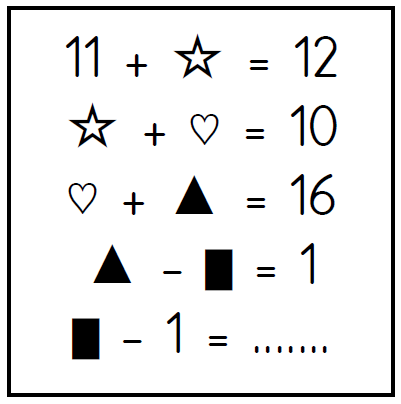 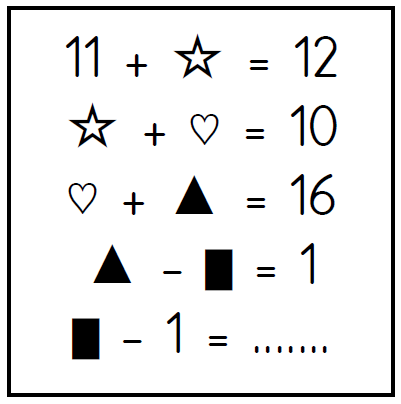 